Krajské centrum vzdělávání a Jazyková škola s právem státní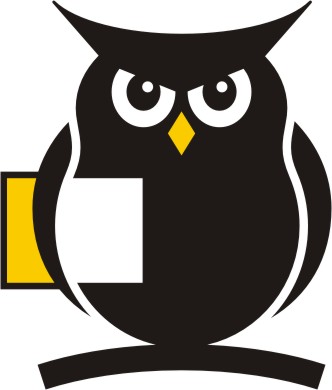 jazykové zkoušky, Plzeň, sady 5. května 42, 301 00 Plzeň tel.: 377 350 421 (ředitel), 377 350 420 (sekretariát), fax 377 350 420 _________________________________________________IČO: 49774191, DIČ: CZ49774191, č. účtu: 198834747/0300, ČSOB Plzeň, 							DODAVATEL								Číslo objednávky: 275/2022Objednáváme u Vás následující produkty a služby dle vaší nabídky NV22419:2x 		SonicWall TZ400 AGSS 2Yr 01-SSC-1441 (do 4.2.2025)70x 	Bitdefender Endpoint Protection 3Yr (do 4.12.2027) Celková cena 97 484,86 Kč s DPHProsím na faktuře uvádějte: přesný název naší organizace, adresuIČ naší organizacečíslo objednávkyNaše organizace není plátcem DPH. Vyřizuje: Martin ZavitkovskiTelefon: 771 226 102Email: zavitkovski@kcvjs.cz V Plzni dne ______________________________					___________________________Veronika Steinhäuselová						Mgr. Lukáš Vlčekhospodářka, správce rozpočtu					ředitel organizace, příkazce     business communication, s.r.o.      Pod Všemi svatými 15     301 00 Plzeň     IČ: 26353717     DIČ: CZ26353717